RANSOM COUNTY BOARD OF COMMISSIONERSRegular Meeting – March 21, 2023 The meeting was called to order at 9:00 a.m. by Chairman Connie Gilbert. The Pledge of Allegiance was recited. Members present: Mathern, Olerud, Bishop, Schwab, and Gilbert. Agenda – was reviewed as presented. Schwab asked to have the road department added at 11:30 a.m. Bishop moved, seconded by Mathern. All aye. Motion approved. Minutes – from the previous regular scheduled commission meeting on March 7, 2023 were reviewed. Bishop moved, seconded by Mathern to approve with corrections. All aye. Motion carried. Bills – in the amount of $102,527.19 were considered. Mathern moved, seconded by Olerud to approve bills in the amount of $102,527.19. All aye. Motion carried.9:45 a.m. Gas/Fuel/Propane bids - no bids were received. 10:00 a.m. Gravel/Clay bids –were received from Bear Creek, Camas, Mark Sand and Gravel, Lesmeister, and Hoenhause. Bishop moved to have Hopkins take back bids to review and compile in a spreadsheet, Mathern seconded the motion. Olerud asked to have Hoenhause’s bid clarified.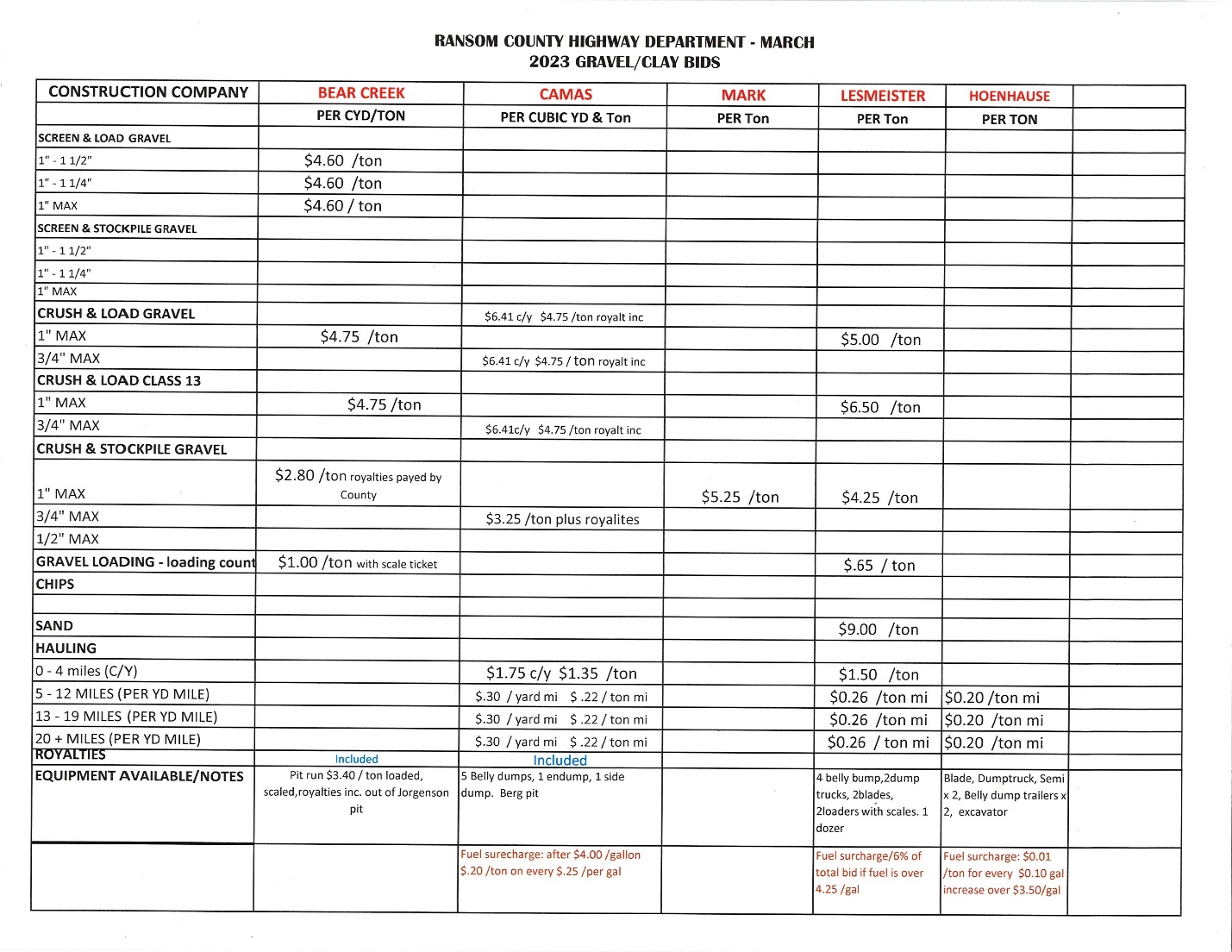 Fuel Bid – Maria Prouty from the deputy auditor brought in a fuel bid from CHS that was not marked properly that was opened with the mail Tuesday morning shortly after 10:00 a.m. Bishop moved, seconded by Mathern to reject the fuel bid from CHS due to it not meeting the bid specs. All aye. Motion carried.Olerud moved, seconded by Bishop to rebid fuel bids and run in the paper for two weeks. Gilbert, Olerud, Bishop, and Schwab were in favor. Mathern opposed. Motion carried.10:15 a.m. Motor Grader bid – two bids were presented for motor graders one from RDO and one from Butler Machinery. Bishop moved, seconded by Olerud to have Hopkins review specs and award at the next meeting at 10:30 a.m. on April 4, 2023. All aye. Motion carried. Scott Smyth - with KLJ appeared before the board to go over the last round of bridge funding. He let the board know the county did not qualify for any bridge funding in the most recent round. Smyth discussed the advantage of micro surfacing the Elliott and Englevale road, it doesn’t add structural surface but it improves the ride. Micro surfacing is roughly $70,000 a mile versus $250,000 a mile for overlay. Micro surfacing will last about five to ten years and needs to have two layers applied to a road. Smyth also let the board know the Anslem Bridge project is ready for bid letting and the county can expect to see it being bid in May. The slope protection project at the Anslem bridge being done by the Corp should be complete in 2024. KLJ is still waiting on the Sovereign Land permit, however it is possible for it to be bid while they wait for the permit. Smyth asked the board if they still wanted to go through FEMA for the Fox Farm emergency route. Olerud moved, seconded by Bishop to not use FEMA for the Fox Farm emergency route, if the county decides to do something the county will do it on their own. All aye. Motion carried. Narcan training – Vanessa Bayger with Sargent County and Ransom County Public health appeared before the board to do a presentation on drug overdoses and train on how to use Narcan. Job Development – Shelly Schwab asked the board to be appointed to the JDA board to represent the townships. Per the century code there should be no fewer than ten members on the JDA board and no more than twenty, there was a list of criteria that should be met with each member including two who represent the townships. Mathern moved, seconded by Schwab to allow Shelly Schwab to be added to the JDA board. A roll call vote was taken: Gilbert – no, Schwab – yes, Bishop – no, Olerud – no, and Mathern – yes. Motion failed.Highway Department – Neil Olerud and Greg Schwab the highway portfolio holders met with the highway department on Wednesday due to some issues. Both Olerud and Schwab are recommending the termination of Kevin Houge and the asking Hopkins to step down as superintendent and take an operator job. Mathern moved, seconded by Bishop to allow Olerud and Schwab as the portfolio holders of the highway department to meet with Hopkins and work out a plan. All aye. Motion carried.Ambulance – Gentzkow asked the board what should be budgeted for First Medic in 2023. Gilbert moved to give First Medic the same as 2022, give Milnor $3000, and leave the remainder in the account incase we are required to give some to Lamoure ambulance district.A special meeting will be held on Thursday March 30, 2023 at 2p.m. to go over the employee handbook.Being nothing further to come before the board, Chairman Gilbert adjourned the meeting at 1:20 p.m. ___________________________________                  _______________________________      Nicole Gentzkow					   Connie Gilbert, ChairmanRansom County Auditor			           	   Ransom County CommissionVendor NameAmountALLEGHANY TOWNSHIP                      242.81ARAMARK UNIFORM SERVICES                193.64BALE TOWNSHIP                           375.39BRAMSTEDT SURGICAL, INC.                118.84CARDINAL HEALTH 110, INC.               4,539.42CASEY TOWNSHIP                          619.78COMPUTER EXPRESS                        4,094.00COUNTIES PROVIDING TECHOLOGY            2,945.00CROSSROADS ELECTRIC, INC                2,470.75DACOTAH PAPER COMPANY                   453.39DICKEY RURAL NETWORK INC.               2,333.99ELLIOTT TOWNSHIP                        1,409.40FANTASY FURNITURE                       99.98FORT RANSOM TOWNSHIP                    440.46GALLAGHER, RANDY                        16.24GENTZKOW, NICOLE                        273.42HEGLE, KELSEY                           116.64HENRICKS HEATING                        274.15HOENHAUSE, JODY                         11,781.25INFORMATION TECHNOLOGY DEPT.            1,621.95INTERCOMMUNITY TELEPHONE COMPANY        75.00ISLAND PARK TOWNSHIP                    13.16JOHNSON, HEIDI JO                       107.75JONES, CHELSEY                          66.81KELLY, FALLON M.                        3,527.51LARSON, MEGHAN                          120.20LAWSON PRODUCTS, INC                    511.04LIBERTY TOWNSHIP                        967.70LISBON OIL COMPANY                      25.90LISBON TRUE VALUE                       139.37MARCO TECH- ST LOUIS                    600.81MLGC                                    569.88NAPA PARTS SUPPLY-LISBON                18.69ND ASSOC OF COUNTIES- BISMARCK          7,324.00ND WEED CONTROL ASSOCIATION             275.00PRESTON TOWNSHIP                        507.70PROUTY,MARIA                            34.50QUAL, ANGELA                            250.00RANSOM CO HIGHWAY DEPARTMENT            37,811.51RANSOM COUNTY GAZETTE                   362.71RDO EQUIPMENT-FARGO                     6,233.08RECORD KEEPERS, LLC                     35.00RICHLAND COUNTY HEALTH DEPARTMENT       1,798.67RIVERSIDE BUILDING CENTER               638.52ROSEMEADE TOWNSHIP                      36.73SARGENT COUNTY DISTRICT HEALTH UNIT     3,900.86STURDEVANT'S INC                        7.18STUTSMAN COUNTY AUDITOR                 114.00SYDNA TOWNSHIP                          767.52TRIZETTO PROVIDER SOLUTIONS             79.20WELTON, BRENNA                          374.74WEX HEALTH, INC.                        63.00ZIMPRICH, BRIAN                         748.95Total102,527.19PurchaseLease for 5 yearsBuyout at the endRDO$430,000$81,527.11$181,915Butler$489,743.05$95,615.04$178,500